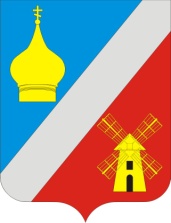 АДМИНИСТРАЦИЯФедоровского сельского поселенияНеклиновского района Ростовской областиРАСПОРЯЖЕНИЕс. Федоровка Руководствуясь ст. 17.1 Федерального закона от 26.07.2006 г. №135-ФЗ «О защите конкуренции», п. 9 Приказа Федеральной антимонопольной службы России от 10.02.2010 г. №67 «О порядке проведения конкурсов или аукционы на право заключения договоров аренды, договоров безвозмездного пользования, договоров доверительного управления имуществом, иных договоров, предусматривающих переход владения и (или) пользования в отношении государственного или муниципального имущества, и перечне видов имущества, в отношении которого заключение указанных договоров может осуществляться путем проведения торгов в форме конкурса», решением Собрания депутатов Федоровского сельского поселения от 06.04.2015 года № 109 «Об утверждении Положения «Об утверждения порядка управления и распоряжения земельными участками на территории Федоровского сельского поселения», Устава муниципального образования «Федоровское сельское поселение»:Создать комиссию по проведению торгов (аукционов, конкурсов) по продаже муниципального имущества, права на заключение договоров аренды муниципального имущества муниципального образования «Федоровское сельское поселение» (далее комиссия).Утвердить состав комиссии и Положение о ней согласно приложениям №1, №2 к настоящему распоряжению.Распоряжение администрации Федоровского сельского поселения №10 от 17.02.2016 г. считать не действительным.Контроль за выполнением распоряжения оставляю за собой.Глава Администрации Федоровского сельского поселения			       Л.Н. ЖелезнякПриложение №1К распоряжению АдминистрацииФедоровского сельского поселенияОт 07.06.2019 г.  №46СОСТАВКомиссии по проведению торгов (аукционов, конкурсов)По продаже муниципального имущества и права на заключение договоров аренды муниципального имущества муниципального образования«Федоровское сельское поселение»    Приложение №2К распоряжению АдминистрацииФедоровского сельского поселенияОт 07.06.2019 г. №46Положениео комиссии по проведению торгов (аукционов, конкурсов) по продаже муниципального имущества и права на заключение договоров аренды муниципального имущества муниципального образования «Федоровское сельское поселение»Общие положения.Комиссии по проведению торгов (аукционов, конкурсов) по продаже муниципального имущества и права на заключение договоров аренды муниципального имущества и права на заключение договоров аренды муниципального имущества муниципального образования «Федоровское сельское поселение» (далее-комиссия) утверждается распоряжением Администрации Федоровского сельского поселения.Комиссия создана с целью проведения торгов (аукционов, конкурсов) по продаже муниципального имущества и права на заключение договоров аренды муниципального имущества муниципального образования «Федоровское сельское поселение», а также решения спорных вопросов, возникших по результатам торгов.Комиссия в своей деятельности руководствуется действующим законодательством Российской Федерации, Ростовской области, решениями Собрания депутатов Федоровского сельского поселения.Основные задачи комиссии.Основными задачами комиссии являются:-соблюдение установленного порядка проведения торгов;-предварительное рассмотрение принятых продавцом от претендентов заявок с прилагаемыми к ним документами и определение их соответствия требованиям законодательства;-составление протокола о признании претендентов участниками торгов или об отказе в допуске претендентов к участию в торгах;-составление итогового протокола о результатах торгов;-решение спорных вопросов, возникших по результатам торгов.Полномочия комиссии.Для решения поставленных задач в установленном порядке комиссия вправе:а) определить начальную цену имущества или начальный размер арендной платы при передачи имущества в аренду установленном действующим законодательством.б) Рассматривать представленные документы претендентов для участия в торгах, запрашивать выписку (выписки) с соответствующего счета (счетов), подтверждающих поступление задатка на счет (счета) организатора торгов;в) рассматривать спорные вопросы по проведению торгов.2) Члены комиссии и лица, участвующие в ее заседаниях, обязаны хранить государственную и иную охраняемую законом тайну, а также не разглашать ставшую им известной  в связи с работой комиссии информацию, отнесенную к категории информации для служебного пользования.3) Комиссия  правомочна решать вопросы, если на ее заседания присутствуют не менее половины ее членов.Организация деятельности комиссии.1) Комиссия формируется в составе: председателя, заместителя председателя, секретарей и членов комиссии.Работа комиссии осуществляется путем личного участия ее членов в рассмотрении вопросов (в случае болезни члена комиссии, а так же по иным уважительным причинам для участия в ее работе может быть направлено замещающее его лицо).Организует работу комиссии и ведет заседание председатель комиссии, а в его отсутствие-заместитель председателя. По итогам каждого заседания составляется протокол, который подписывает секретарь комиссии и утверждает председатель, а в отсутствие председателя-заместитель председателя.При голосовании каждый член комиссии с правом решающего голоса имеет один голос. Лица, направленные членами комиссии для участия в заседании, принимают участие в работе комиссии с правом совещательного голоса.4)Комиссия принимает решения по рассматриваемым вопросам открытым голосованием большинством голосов от числа присутствующих на заседании членов комиссии. При равенстве голосов правом решающего голоса обладает председательствующий на заседании комиссии. При подписании протоколов мнения членов комиссии выражаются словами «за» или «против».Решение комиссии о признании претендентов участниками торгов или об отказе в допуске претендентов к участию в торгах оформляется протоколом, который подписывается всеми членами комиссии, принявшими участие в заседании. После подписания вышеуказанного протокола членами комиссии, последний передается на подпись продавцу (организатору).Решение комиссии о результатах торгов оформляется протоколом, который подписывается всеми членами комиссии и передается на подпись продавцу (организатору), победителю торгов и является основанием для заключения договора купли-продажи с победителем торгов, или для принятия решения о проставлении имущества в аренду.«07» июня 2019 г.                                                                      №  46О создании комиссии по проведению торгов (аукционов, конкурсов) по продаже муниципального имущества, права на заключение договоров аренды муниципального имущества муниципального образования «Федоровское сельское поселение»ФИОДолжностьЖелезняк Лилия Николаевна- председатель комиссииГлава Администрации Федоровского сельского поселенияГончарова Татьяна Васильевна-заместитель председателя комиссииНачальник отдела экономики и финансов Администрации Федоровского сельского поселенияПетрушина Ксения Андреевна-секретарь комиссииВедущий специалист Администрации Федоровского сельского поселенияНистиренко Анастасия АлександровнаВедущий специалист Администрации Федоровского сельского поселенияШилова Елена СергеевнаВедущий специалист Администрации Федоровского сельского поселенияКарпенко Ольга ВикторовнаВедущий специалист Администрации Федоровского сельского поселения